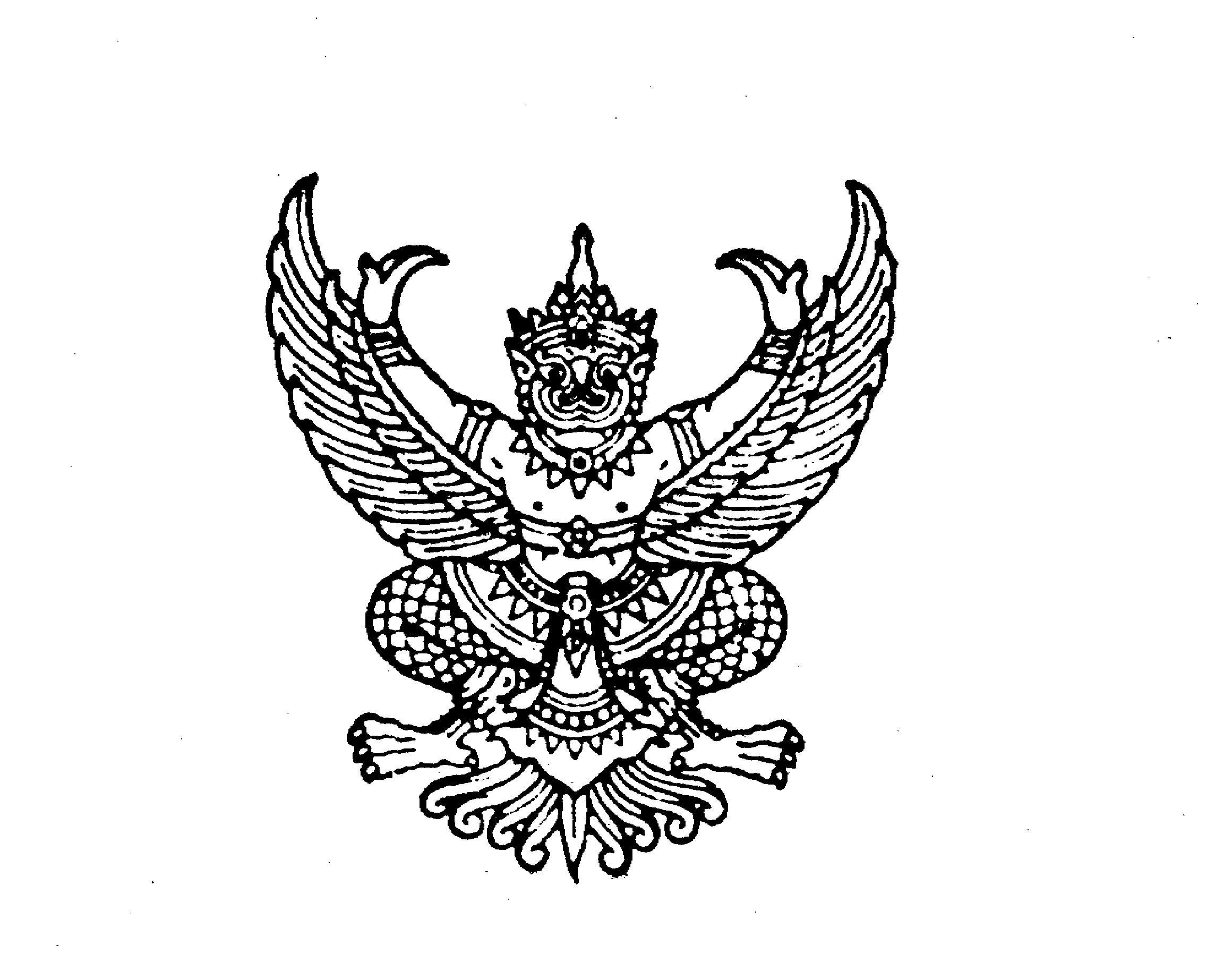 ที่ มท ๐๘๑๖.๕/	ว1060	               		                 กรมส่งเสริมการปกครองท้องถิ่น   							       ถนนนครราชสีมา เขตดุสิต กทม. ๑๐๓๐๐			 		                  24  พฤษภาคม 2564   เรื่อง  การจัดงานประชุมวิชาการ การพัฒนาเด็กและเยาวชนในถิ่นทุรกันดาร ตามพระราชดำริฯ ประจำปี 2564เรียน  ผู้ว่าราชการจังหวัดสิ่งที่ส่งมาด้วย 	1. รายชื่อสถานศึกษาในสังกัดองค์กรปกครองส่วนท้องถิ่น 	จำนวน 1 ฉบับ		2. หลักเกณฑ์และเงื่อนไขการประกวดแข่งขันและคัดเลือกฯ	จำนวน 1 ชุด		3. แบบรายงาน	จำนวน 1 ชุด	ด้วยโครงการส่วนพระองค์สมเด็จพระกนิษฐาธิราชเจ้า กรมสมเด็จพระเทพรัตนราชสุดา ฯ สยามบรมราชกุมารี ได้ดำเนินโครงการพัฒนาเด็กและเยาวชนในถิ่นทุรกันดาร ตามพระราชดำริฯ โดยมีหน่วยงานร่วมสนองงานพระราชดำริ ได้แก่ กรมส่งเสริมการปกครองท้องถิ่น กองบัญชาการตำรวจตระเวนชายแดน สำนักงานคณะกรรมการการศึกษาขั้นพื้นฐาน สำนักงานพระพุทธศาสนาแห่งชาติ สำนักงานคณะกรรมการส่งเสริมการศึกษาเอกชน สำนักการศึกษากรุงเทพมหานคร โดยมีสำนักงาน กศน. เป็นเจ้าภาพ ซึ่งได้กำหนดการจัดงานประชุมวิชาการ การพัฒนาเด็กและเยาวชนในถิ่นทุรกันดาร ตามพระราชดำริฯ ประจำปี 2564 ภายใต้หัวข้อ“การเสริมสร้างศักยภาพของเด็กและเยาวชนทางคุณธรรมจริยธรรม” ระหว่างวันที่ 24 - 25 ธันวาคม 2564
ณ มหาวิทยาลัยแม่โจ้ อำเภอสันทราย จังหวัดเชียงใหม่ กรมส่งเสริมการปกครองท้องถิ่นพิจารณาแล้ว เพื่อให้การจัดงานประชุมวิชาการ การพัฒนาเด็กและเยาวชนในถิ่นทุรกันดาร ตามพระราชดำริ สมเด็จพระกนิษฐาธิราชเจ้า กรมสมเด็จพระเทพรัตนราชสุดา ฯ สยามบรมราชกุมารี ประจำปี ๒๕๖4 เป็นไปด้วยความเรียบร้อย จึงขอความร่วมมือจังหวัดแจ้งองค์กรปกครองส่วนท้องถิ่นที่มีสถานศึกษาในสังกัดดำเนินการประกวดแข่งขันในกิจกรรมทักษะวิชาการ ทักษะภาษาไทย
และคัดเลือกสถานศึกษาในกิจกรรมแนวปฏิบัติที่ดี ในระดับสถานศึกษาและระดับองค์กรปกครองส่วนท้องถิ่น และรายงานผลการประกวดแข่งขันและคัดเลือกให้กรมส่งเสริมการปกครองท้องถิ่น ภายในวันศุกร์ที่
25 มิถุนายน 2564 เพื่อดำเนินการประกวดแข่งขันและคัดเลือกระดับประเทศต่อไป รายละเอียดปรากฏ
ตามสิ่งที่ส่งมาด้วยจึงเรียนมาเพื่อโปรดพิจารณา       ขอแสดงความนับถือ            อธิบดีกรมส่งเสริมการปกครองท้องถิ่น  กองส่งเสริมและพัฒนาการจัดการศึกษาท้องถิ่นกลุ่มงานส่งเสริมการศึกษานอกระบบ ศิลปะ วัฒนธรรม และภูมิปัญญาท้องถิ่นโทร. 02 241 9000 – 3 ต่อ 412 โทรสาร. ต่อ 418ผู้ประสานงาน นายธนกฤต วิเศษฤทธิ์ 094 548 0372